Name_________________________  Class____ Date of Absence_______  Today’s Date______Read and complete the crossword on the back! When we are learning about the element of time, there is one particular example of timing that can be the most effective when dancing or improvising and that is the concept of stasis and activity. Stasis is when a dancer is actively holding very still. Activity is when a dancer is actively moving. What is tempo? How fast or slow a piece of music or movement is. The speed of the song or movement. BPM-BPM stands for beats per minute. Finding the BPM of a song will help you determine the tempo. A song with 100 BPM or less would be considered a slow song. A song with 101 BPM or more would be considered a fast song. Definition of an Accent: to put emphasis on a certain movement/s (the accented movement/s STANDS out)NOTE VALUES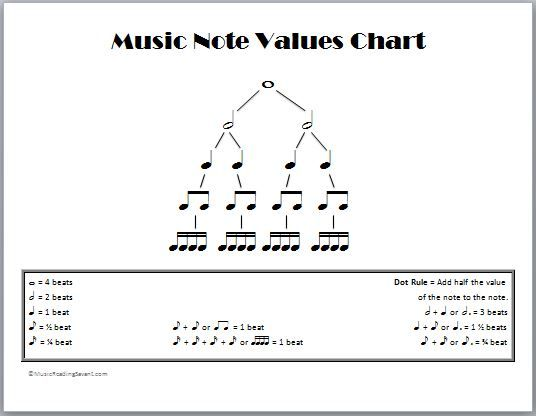 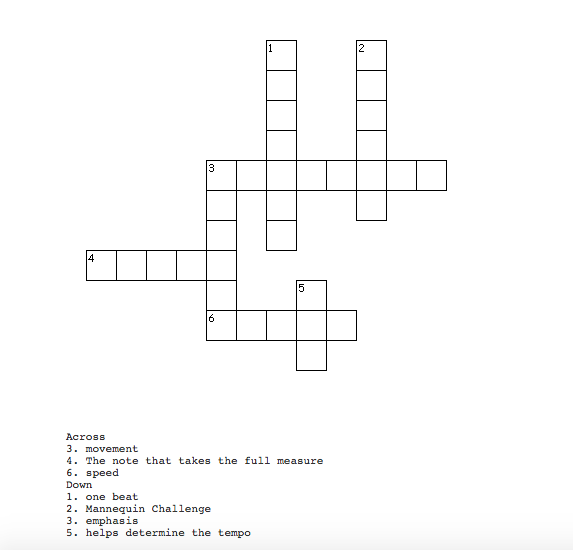 